西安邮电大学专利、软著用印网上申请流程1、通过西安邮电大学首页的“办公自动化”按钮进入校务协同办公平台。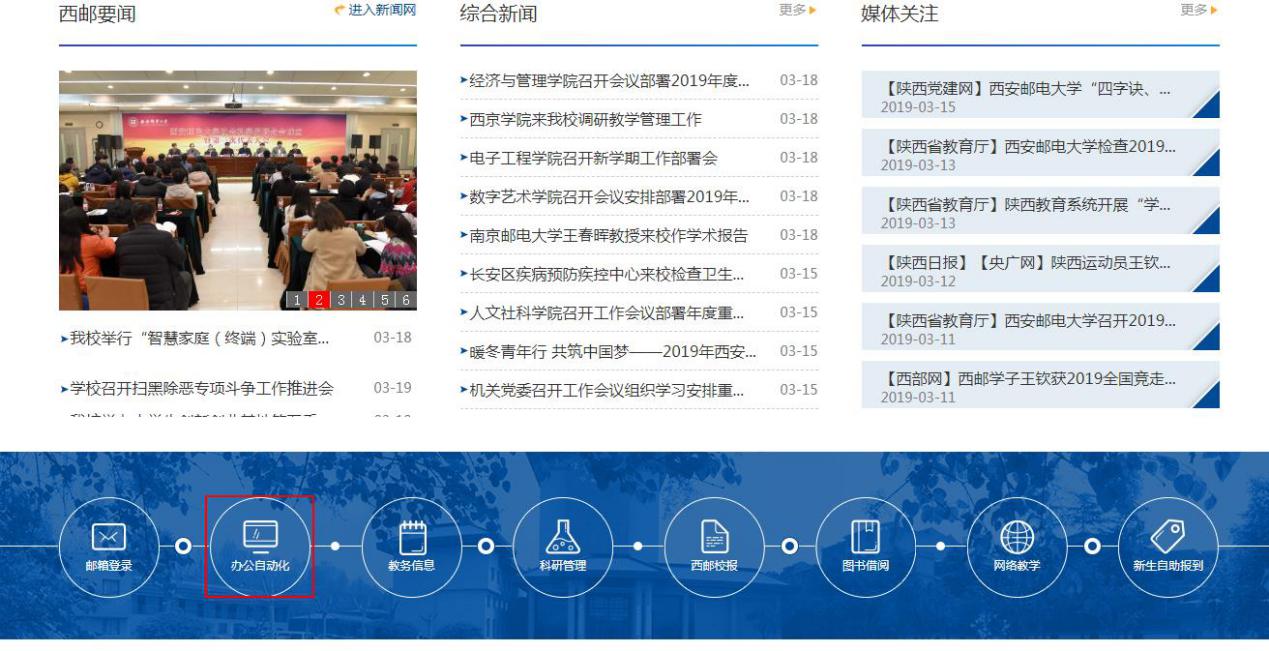 2、发文拟稿：按图中红色标识顺序依次点击按钮。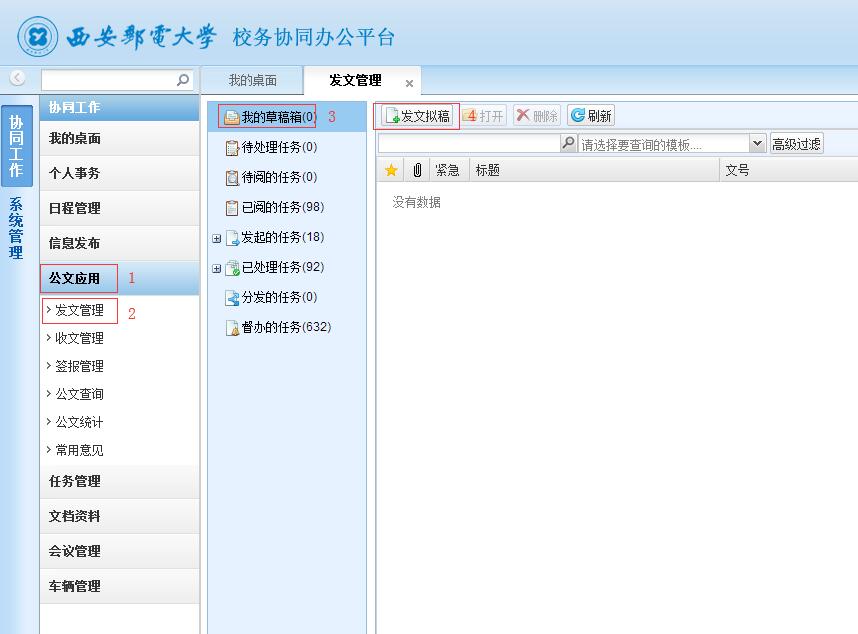 按图中红色序号标识依次点击按钮，并填写标题名称。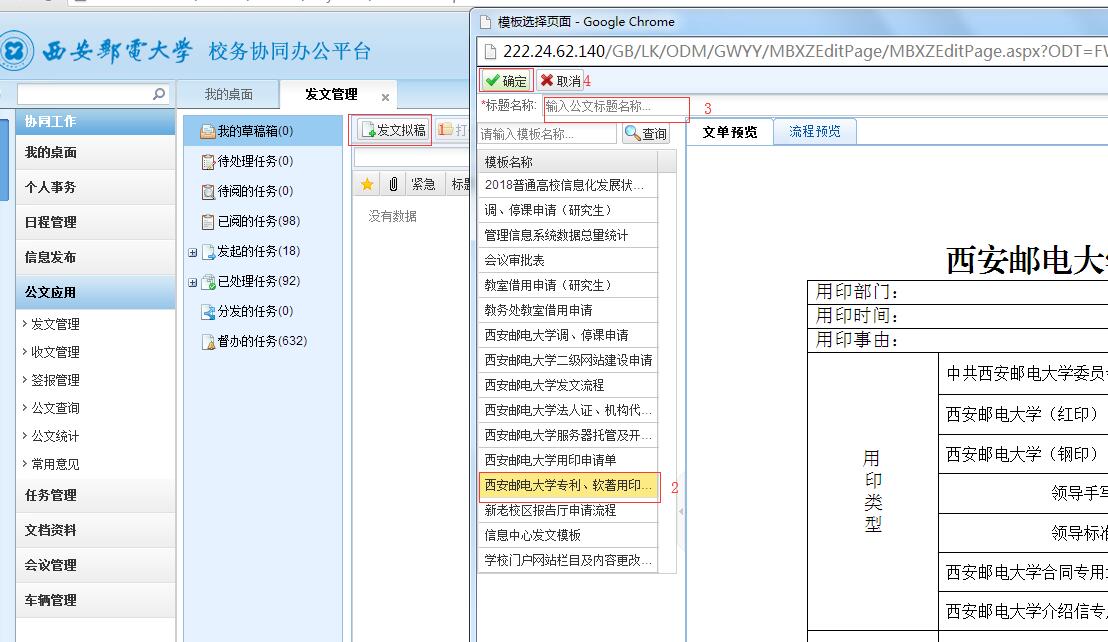 填写西安邮电大学专利、软著用印申请单，填写完成后点击发送。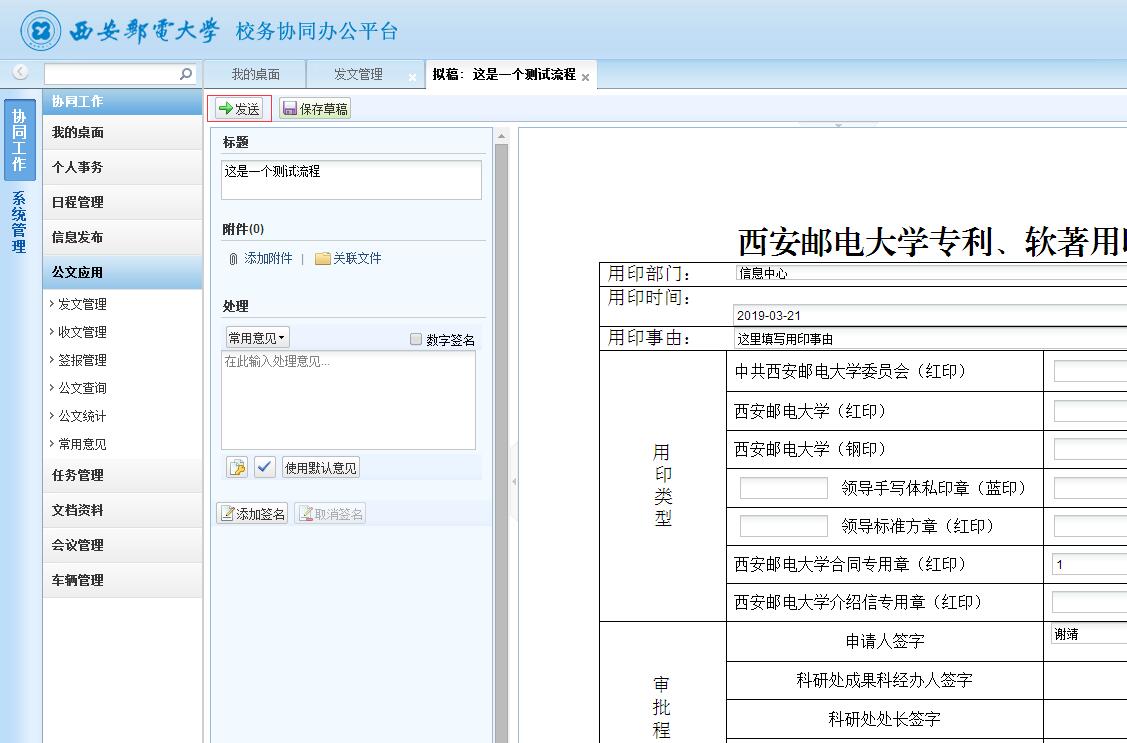 在弹出的对话框中点击“确定”。等待回复。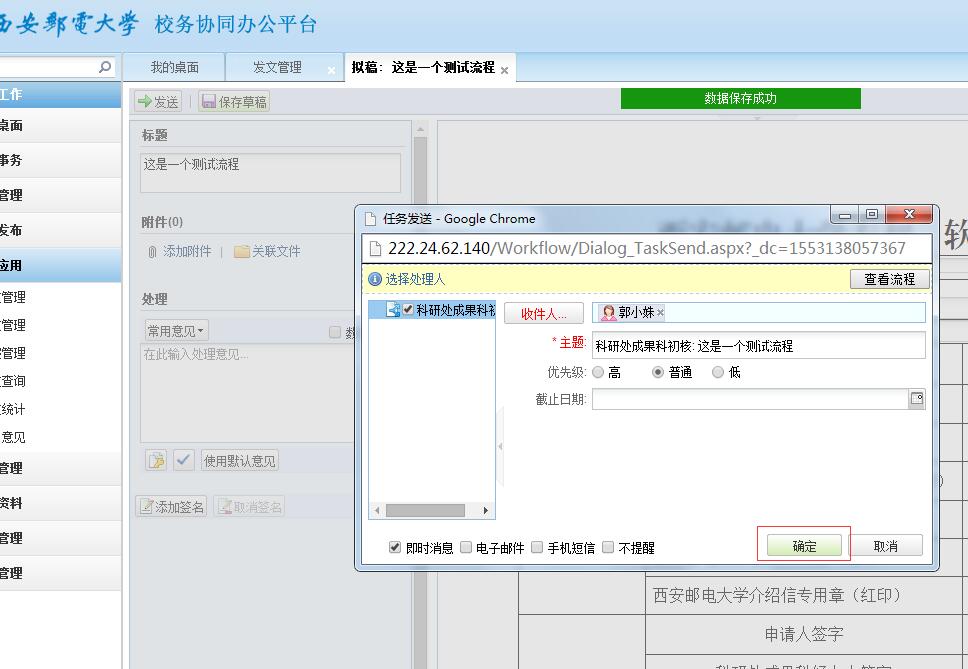 查看回复内容。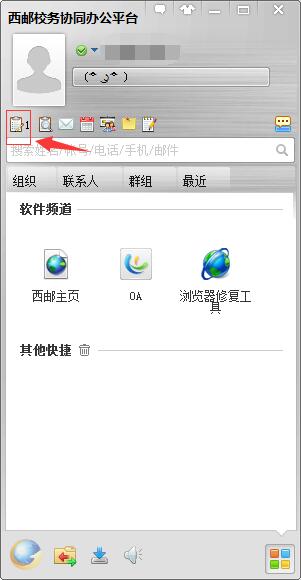 